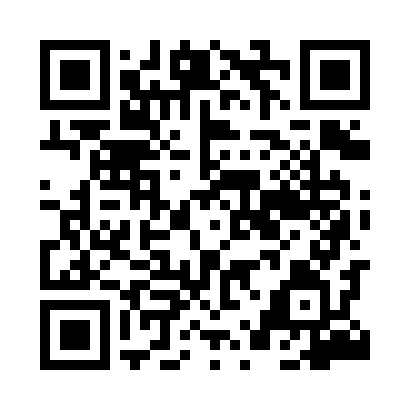 Prayer times for Bedzino, PolandMon 1 Apr 2024 - Tue 30 Apr 2024High Latitude Method: Angle Based RulePrayer Calculation Method: Muslim World LeagueAsar Calculation Method: HanafiPrayer times provided by https://www.salahtimes.comDateDayFajrSunriseDhuhrAsrMaghribIsha1Mon4:196:281:005:267:339:332Tue4:166:2512:595:277:359:363Wed4:136:2312:595:287:379:384Thu4:106:2012:595:307:399:415Fri4:066:1812:595:317:409:446Sat4:036:1512:585:327:429:467Sun4:006:1312:585:347:449:498Mon3:566:1112:585:357:469:529Tue3:536:0812:575:367:489:5510Wed3:496:0612:575:387:509:5711Thu3:466:0312:575:397:5210:0012Fri3:426:0112:575:407:5410:0313Sat3:395:5912:565:427:5510:0614Sun3:355:5612:565:437:5710:0915Mon3:315:5412:565:447:5910:1216Tue3:285:5112:565:458:0110:1517Wed3:245:4912:565:478:0310:1818Thu3:205:4712:555:488:0510:2219Fri3:165:4412:555:498:0710:2520Sat3:125:4212:555:508:0910:2821Sun3:085:4012:555:528:1110:3122Mon3:045:3812:545:538:1210:3523Tue3:005:3512:545:548:1410:3824Wed2:565:3312:545:558:1610:4225Thu2:515:3112:545:568:1810:4626Fri2:475:2912:545:588:2010:4927Sat2:435:2712:545:598:2210:5328Sun2:425:2412:536:008:2410:5729Mon2:415:2212:536:018:2510:5830Tue2:405:2012:536:028:2710:58